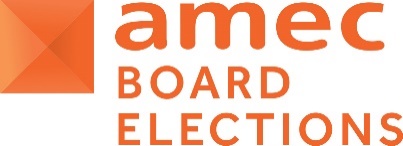 AMEC Elections to the 2020 Board - Official Ballot Paper For the Board election of Three ‘Associate Member Directors’  The following 6 candidates have been validly nominated for election. As there are only 3 vacancies we ask members to complete this ballot form to vote for your preferred candidates. Hyperlinks will enable you to review each candidate’s Nomination Form and Election Manifesto. ONLY Associate Members can vote in this ballot.Please cast THREE votes for your THREE preferred candidates by entering ‘x’ in the appropriate column on the grid below, and forwarding the saved document via e-mail to juliewilkinson@amecorg.com on behalf of the two scrutineers (Johna Burke and Julie Wilkinson).Please complete by the deadline of FRIDAY 29th NOVEMBER 2019. Please validate by providing your name and the name of the company you represent below.IMPORTANT NOTE TO THE BALLOT PROCESSPlease CHECK CAREFULLY that your votes have been recorded properly as mistakes cannot be rectified after the ballot closes under any circumstances.  Each Associate Member company may submit only one completed ballot paper. This is a secret ballot and is confidential to the two scrutineers.  Johna Burke                                                                                  Julie WilkinsonGlobal Managing Director       - Scrutineer                                    Executive Assistant - Scrutineer   20th November 2019Candidate NameTitle & CompanyLinks below to view:Nomination and Personal Statement/ManifestoYOUR VOTE (X)Please vote by indicating X against your 3 selected candidatesJames CrawfordManaging Director, PR Agency OneNomination and Election ManifestoLilia GlazovaManaging Director, PR NewsNomination and Election ManifestoSophia KarakevaCommunications & Marketing executive, Datascouting Nomination and Election ManifestoJon MeakinGlobal Head Strategic Services, Grayling & AMEC Agency Group ChairNomination and Election ManifestoMarianne MorganDirector of Research & Analytics, CitypressNomination and Election Manifesto Andy WestChief Development Officer, Hotwire GlobalNomination and Election Manifesto